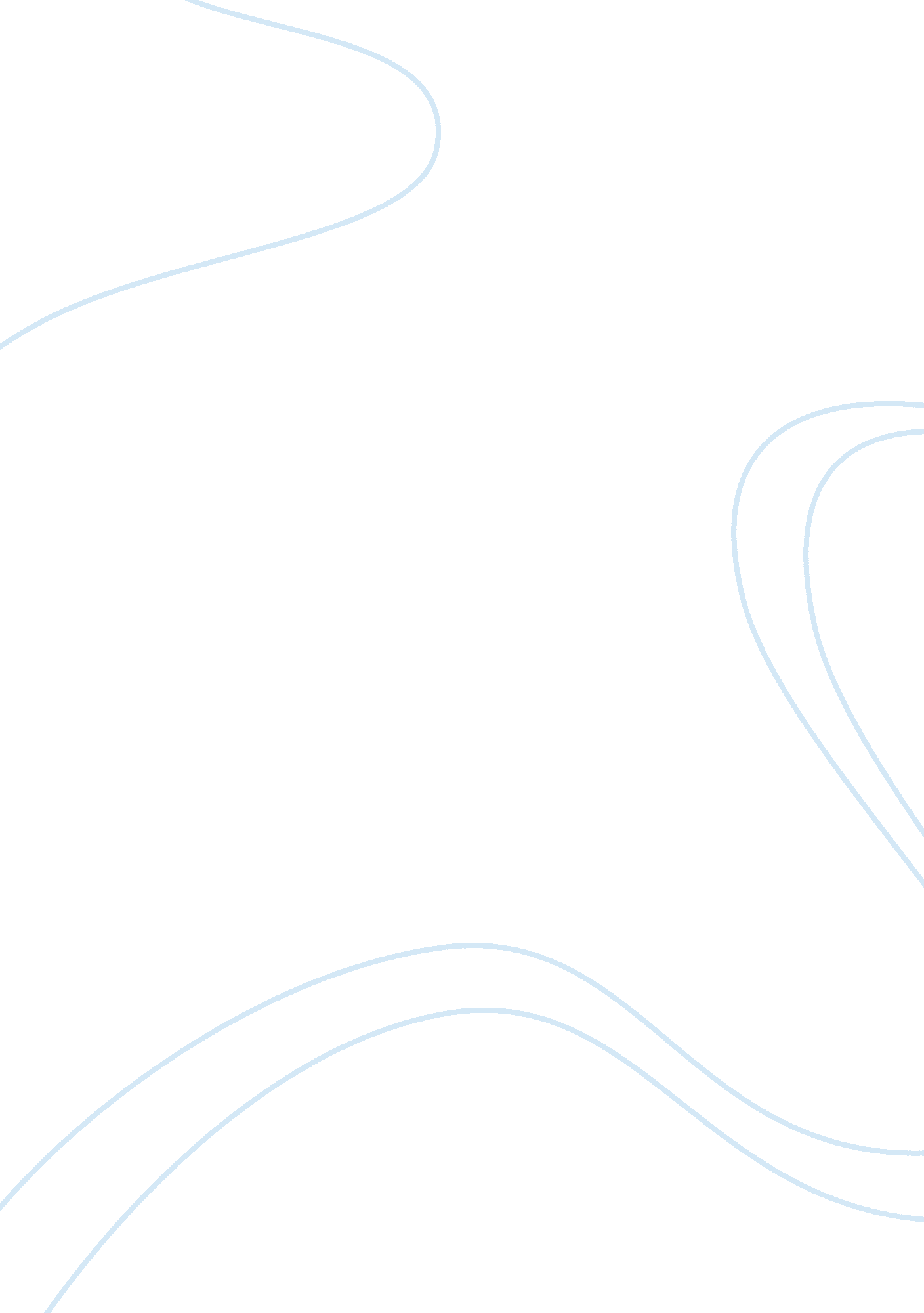 Crash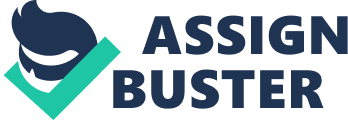 Film review of movie ??? Crash??? Overall Topic: Thoughtful reflection on the movie ??? Crash??? After watching the movie ??“ thoughts on commentsRoger Ebert??™s comment http://rogerebert. suntimes. com/apps/pbcs. dll/articleAID=/20050505/REVIEWS/50502001 ??? What does Ebert mean by the term ??? racism??? He gives you examples in the film to illustrate what he means by that term. Finally, why does Ebert like the film so muchComments on ??? The Black Commentator??? http://www. blackcommentator. com/176/176_think_crash_jensen_wosnitzer. html This essay uses the term ??? white supremacy??? a lot. Read the essay carefully, what do the authors exactly mean by that term What kind of evidences do they give to support their argument that ??? white supremacy??? still exists. Finally, why they call the film as ??? white supremacist??? film(2) Accurately and briefly describe what the main argument of each of the 2 essays is and WHY they made that argument ??“ what reasoning they give (not your speculation on their motive) (3 points). ??“ You need answer the questions I raised at the end of each comment can you write me an essay .(3) Your reaction to the each commentary. Give reasons why you react the way you do. (??? I just feel this way because I am white/Asian??? is NOT a reason. You should give a reason, either through logic or evidence, to try to be persuasive.) (2 points)(4) Apply class or textbook concepts and theories to your analysis of the commentaries to the film ??“ Grades here depending on the extent to which you self-consciously involve class materials (notes and textbook), simply mention ??? prejudice??? and ??? discrimination??? is not enough. (3 points) (5) Reference page (1 point) (If nothing else, you can reference the book, the class lecture, and the movie and the internet sites) (This page is NOT counted in the 3 page requirement.)ASA FormatAmerican Sociological AssociationExamples of References: Books: Stark, Rodney. 2004. Sociology. 9th ed. Belmont, CA: Wadsworth/Thomson Learning. Messner, Steven and Rodney Stark. 1999. Criminology: An Introduction Using ExlorIt. Bellevue, WA: MicroCase Corporation.-Chapter in BookNathan, Peter E. and Raymond S. Niaura. 1987. “ Prevention of Alcohol Problems.” Pp. 333-354 in Treatment and Prevention of Alcohol Problems: A Resource Manual, edited by W. M. Cox. Orlando, FL: Academic Press, Inc. Journal Articles in Print: Garcia, Alma M. 1998. “ An Intellectual Odyssey: Chicana/Chicano Studies Moving into the Twenty-first Century.” Journal of American Ethnic History 18: 109. Exum, William H., Robert J. Menges, Bari Watkins, and Patricia Berglund. 1984. “ Making it at the top: Women and minority faculty in the academic labor market.” American Behavioral Scientist 27: 301-324. Newspaper & Magazine Articles in Print: -MagazineJana, Reena. 2000. “ Preventing culture clashes – As the IT workforce grows more diverse, managers must improve awareness without creating inconsistency.” InfoWorld, April 24, pp. 95.-NewspaperRimland, Bernard. 2000. “ Do childrens shots invite autism” Los Angeles Times, April 26, A13. Articles Retrieved in Electronic Format-From Commercial DatabasesGraham, Lorie M. 1998. “ The Past Never Vanishes: A Contextual Critique of the Existing Indian Family Doctrine” American Indian Law Review, 23: 1. Retrieved May 25, 1999 Available: LEXIS-NEXIS Academic Universe, Law Reviews.-Web Version of NewspapersClary, Mike. 2000. “ Vieques Protesters Removed Without Incident.” Los Angeles Times, May 5. Retrieved May 5, 2000 (http://www. latimes. com/news/nation/updates/lat_vieques000505. htm).-Web Base JournalsSmith, Herman W. and Takako Nomi. 2000. “ Is Amae the Key to Understanding Japanese Culture” Electronic Journal of Sociology 5: 1. Retrieved May 5, 2000. (http://www. sociology. org/content/vol005. 001/smith-nomi. html). -Information Posted on a Web SiteAmerican Sociological Association. 2000. “ Scholarship of Teaching and Learning Workshop.” Washington, DC: American Sociological Association, Retrieved May 5, 2000. (http://www. asanet. org/members/socwkshp. html). Other-Government Documents: United States. Dept. of Housing and Urban Development. 1999. Rehab a home with HUDs 203(k): HUD and FHA are on your side. Washington, DC: U. S. Dept. of Housing and Urban Development. 